                                Проверка в отношении ООО ГУК «Матырская»       В Госжилинспекцию поступило обращение от жителя дома № 2а по ул. Ибаррури г. Липецка по вопросу ремонта подъездов дома. По результатам проверки   выдано предписание.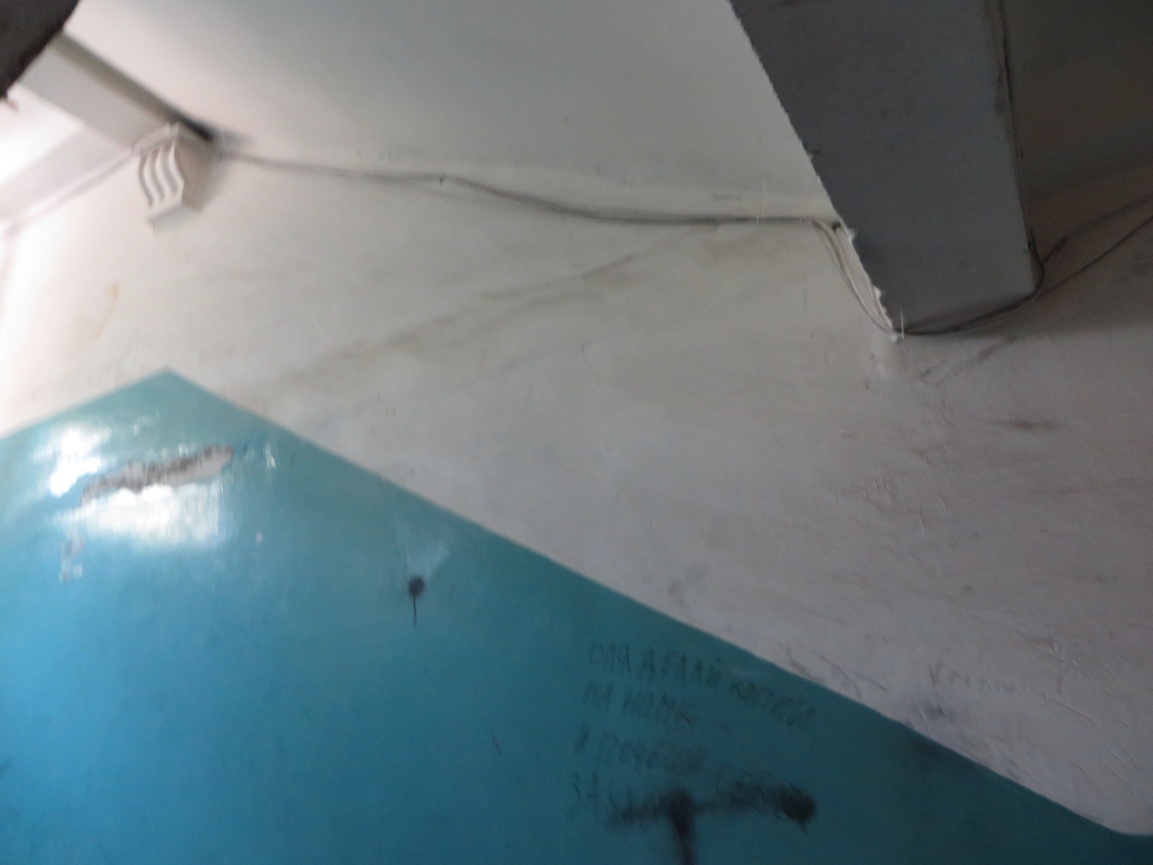           При проведении проверки  указанного предписания установлено, что ООО ГУК «Матырская» выполнило предписание. 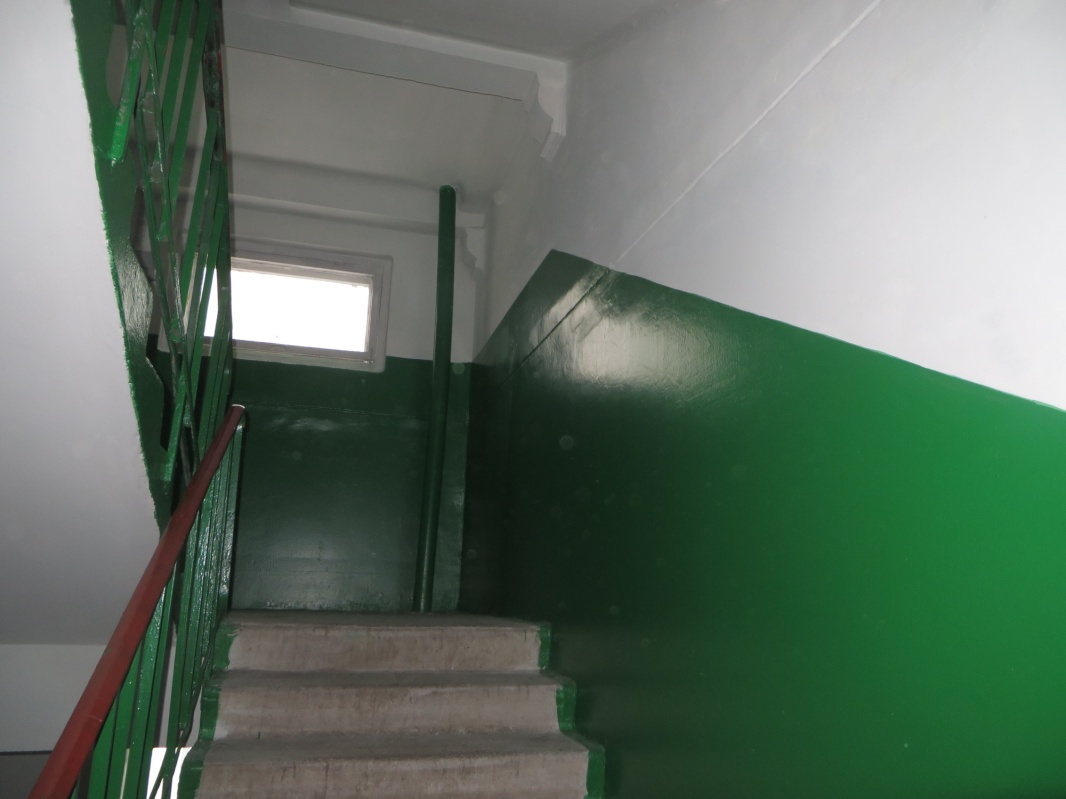 